花蓮縣政府水污染防治措施計畫及許可申請審查標準作業流程圖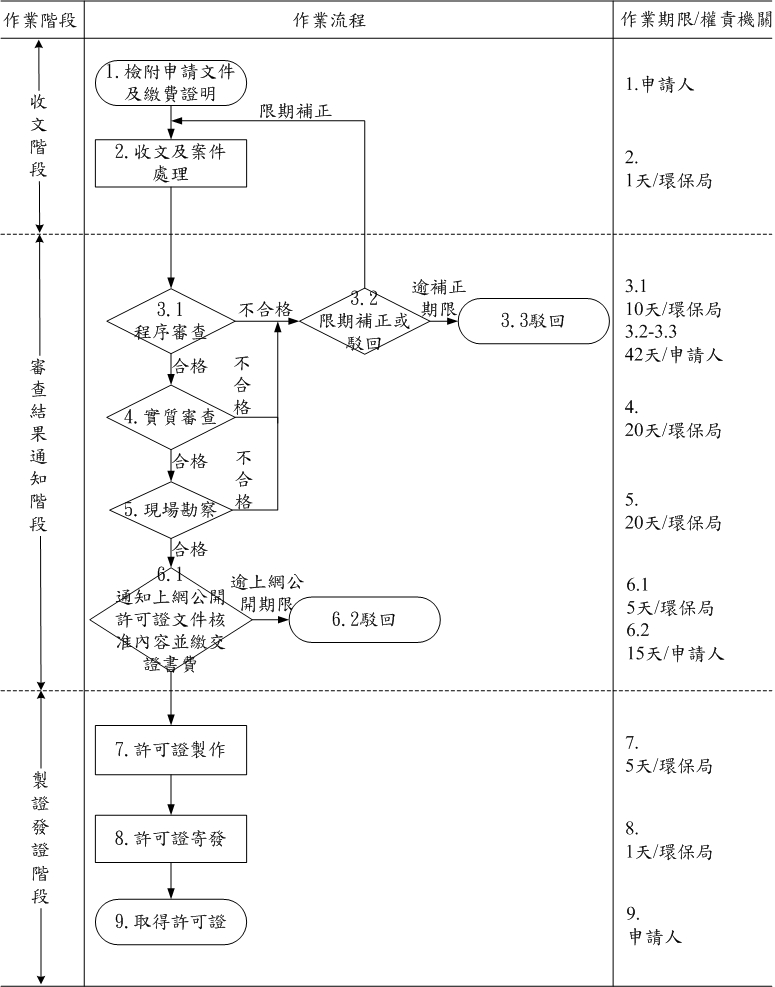 